FORM PENILAIAN MASA BIMBINGAN PROPOSALBandung,                                      20...Tanda Tangan Pembimbing,(_______________________________)FORM PENILAIAN MASA BIMBINGAN TUGAS AKHIRBandung,                                      20...Tanda Tangan Pembimbing,(_______________________________)FORM SIDANG SKRIPSI/TUGAS AKHIRFAKULTAS EKONOMI DAN BISNISKOMPONEN PENILAIAN DARI PENGUJI-SEMINAR PROPOSALCatatan : Penguji diwajibkan mengisi setiap indikator penilaian dengan mencantumkan Skor berdasarkan kesesuaian berdasarkan indikator penilaian. Penguji tidak diperkenankan untuk menilai secara total.Nilai akhir diperoleh dari penjumlahan rata-rata masing-masing komponen penilaianCATATAN PENTING DARI PENGUJI :(   Penguji   )FORM SIDANG SKRIPSI/TUGAS AKHIRFAKULTAS EKONOMI DAN BISNISKOMPONEN PENILAIAN DARI PENGUJI-SIDANG SKRIPSI/TUGAS AKHIRCatatan : Penguji diwajibkan mengisi setiap indikator penilaian dengan mencantumkan Skor berdasarkan kesesuaian berdasarkan indikator penilaian. Penguji tidak diperkenankan untuk menilai secara total.Nilai akhir diperoleh dari penjumlahan rata-rata masing-masing komponen penilaianCATATAN PENTING DARI PENGUJI :(   Penguji   )BUKU BIMBINGAN(LOG BOOK)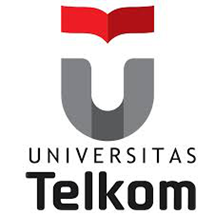 MANAJEMEN BISNIS TELEKOMUNIKASI DAN INFORMATIKAFAKULTAS EKONOMI DAN BISNISUNIVERSITAS TELKOMBANDUNG2015JADWAL BIMBINGANForm Perkembangan Penulisan Tugas Akhir Pertemuan ke ...Minggu ke ...Perkembangan Tugas Akhir :NAMA:NPM:JUDUL TUGAS AKHIR:BATAS PENYELESAIAN:NAMA PEMBIMBING:NOINDIKATOR PENILAIANSKOR KETERANGAN1Ketepatan waktu masa bimbingan (tidak ada perpanjangan masa bimbingan)Skor maksimal : 102Progress penelitian mingguanSkor maksimal : 103Sikap mahasiswa selama masa bimbinganSkor maksimal : 104Sumber dan data pada penelitian dapat dipertanggungjawabkan (bukan plagiat)Skor maksimal : 155Pemahaman fenomena berdasarkan data yang adaSkor maksimal : 206Pemahaman teori yang digunakan dalam penelitianSkor maksimal : 207Kemampuan menentukan metodologi penelitian yang tepatSkor maksimal : 15TOTAL SKORTOTAL SKORNAMA:NPM:JUDUL TUGAS AKHIR:BATAS PENYELESAIAN:NAMA PEMBIMBING:NOINDIKATOR PENILAIANSKOR KETERANGAN1Ketepatan waktu masa bimbingan (tidak ada perpanjangan masa bimbingan)Skor maksimal : 102Progress penelitian mingguanSkor maksimal : 153Sikap mahasiswa selama masa bimbinganSkor maksimal : 104Sumber dan data pada penelitian dapat dipertanggungjawabkan (bukan plagiat)Skor maksimal : 205Kemampuan analisa pembahasanSkor maksimal : 256Kemampuan menyimpulkan dan memberi saranSkor maksimal : 20TOTAL SKORTOTAL SKORNama Penguji:Hari/Tanggal:Nama:Waktu:NPM:Tempat:NOKRITERIA PENILAIANSKOR MAXPENILAIAN1BAB I30 Poin1Fenomena jelas ( fakta pendukung jelas dengan informasi data terkini)201Kesesuaian antara judul, rumusan masalah, tujuan, dan kegunaan penelitian102BAB II25 Poin2Ketepatan dan kelengkapan penggunaan teori yang sesuai dengan judul penelitian serta mencantumkan tiga buah jurnal yang relevan dengan penelitian  baik nasional dan internasional 152Kesesuaian Kerangka pemikiran dengan teori yang digunakan dan relevan dengan hipotesis penelitian yang dibangun (jika hipotesis testing)103BAB III25 Poin3Kejelasan tahapan penelitian dan kesesuaian dalam pemaparan operasionalisasi variable (faktor) dengan kerangka pemikiran dan teori153Ketepatan dalam penentuan teknik pengumpulan data dan teknik analisis data104Sistematika penulisan& presentasi204Sistematika & penulisan proposal penelitian 104Kemampuan presentasi dan penguasaan proposal penelitian10TOTALTOTAL100NILAI RATA-RATANILAI RATA-RATA100Nama Penguji:Hari/Tanggal:Nama:Waktu:NPM:Tempat:NOKRITERIA PENILAIANSKOR MAXPENILAIAN1BAB IV50 Poin1Ketepatan dalam pengolahan hasil penelitian151Ketepatan dalam pemaparan hasil penelitian151Ketajaman analisis data& pembahasan202BAB V20 Poin2Ketepatan dalam merumuskan kesimpulan102Ketepatan dalam merumuskan saran103Sistematika penulisan30 Poin3Sistematika & penulisan tugas akhir 103Kemampuan presentasi dan Penguasaan terhadap tugas akhir20TOTALTOTAL100NILAI RATA-RATANILAI RATA-RATA100NAMA:NPM:JUDUL TUGAS AKHIR:TAHUN AKADEMIK:BATAS PENYELESAIAN:NAMA PEMBIMBING:TahapMingguEvaluasi/KegiatanTarget11Sosialisasi Tugas AkhirMahasiswa memahami prosedur pelaksanaan tugas akhir22Kajian artikel utama dan pendukungMahasiswa mendapatkan model penelitian dan fenomena yang telah diamati33Bab 1  Mahasiswa dapat menghasilkan Bab 144-5Bab 2Mahasiswa dapat menghasilkan Bab 256Bab 3Mahasiswa dapat menghasilkan Bab 36 7Pendaftaran seminar proposalMahasiswa mengumpulkan persyaratan seminar proposal/ sidang tugas akhir79Seminar proposal / sidang tugas akhirMahasiswa melaksanakan seminar proposal / sidang tugas akhir810-11Revisi seminar proposal / sidang tugas akhirMahasiswa dapat memperbaiki proposal/tugas akhir912-13Penyebaran kuesionerMahasiswa menguji validitas dan realibilitas, serta pengolahan data1014-15Bab 4Mahasiswa dapat menganalisis data dan pembahasan1116-17Bab 5 dan ACCMahasiswa dapat menyimpulkan penelitian dan memberi saran.1218Pendaftaran Sidang Tugas Akhir/Seminar proposalMahasiswa mengumpulkan persyaratan seminar proposal/ sidang tugas akhir1320Sidang Tugas Akhir / Seminar ProposalMahasiswa melaksanakan seminar proposal / sidang tugas akhir1420-21RevisiMahasiswa dapat memperbaiki proposal/tugas akhir1522Sidang AkademikTanggal Bimbingan : Tanggal Bimbingan : (Tanda Tangan Pembimbing)(Tanda Tangan Mahasiswa)